
Движение в течение лета проводится после того, как сформированы приказы о переводе на следующий год, выпускниках и второгодниках. 

Вам нужно переключиться в новый учебный год (верхняя часть страницы поменяет свой цвет) и перейти в раздел "Движение": 

 

Зачисление учащихся в течение лета 
При создании такого документа можно выбрать один из подтипов документа: 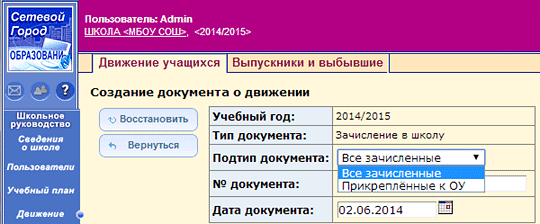 
Далее необходимо выбрать вариант, откуда будет добавлен ученик: 
Выбытие учащихся в течение лета 
При выбытии из школы в течение летнего периода, возможны два подтипа: 
Летнее выбытие можно делать только с теми учениками, которые участвуют в документах о Переводе на следующий год и Второгодниках. Если таковых нет, то выводится текст «Нет доступных для выбытия учащихся». 

При выбытии указывается класс из будущего учебного года. 
Зачисление и выбытие в летний период Все зачисленные (для зачисления в конкретный класс);  Прикреплённые к ОУ (см. подробнее о прикреплённых учащихся).  1) из прикреплённых к ОУ учеников из этого (будущего) учебного года;  2) из категории "выпускники и выбывшие";  3) при помощи ручного (быстрого) ввода;  4) при помощи импорта;  5) при помощи расширенного импорта.  выбытие зачисленных;  выбытие прикреплённых к ОУ.  